Metodika: Dvojitá číselná osObjavovanie: Otvorte si applet https://www.geogebra.org/m/nj3kxdfh.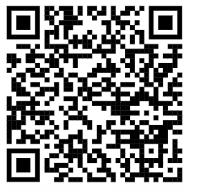 Posúvajte bod na ľavej číselnej osi a sledujte, čo sa stane na pravej číselnej osi. (a) Vyplňte tabuľku(b) Ku každej úlohe vysvetlite, ako sa ťahaním bodu na ľavej číselnej osi mení pohyb bodu na pravej číselnej osi. Úloha 1:Úloha 2:Úloha 3:(c) Je možné ťahať červený bod na pravej číselnej osi? Vysvetlite. (d) Ako sa zmení bod na pravej číselnej osi, keď sa bod na ľavej číselnej osi zmení o jednu jednotku? Úloha 1:Úloha 2:Úloha 3:(e) Ktorému číslu na ľavej číselnej osi zodpovedá číslo 19 na pravej číselnej os?Úloha 1:Úloha 2:Úloha 3:(f) Ktoré číslo na pravej číselnej osi zodpovedá číslu 100 na ľavej číselnej osi? Úloha 1:Úloha 2:Úloha 3:(g) Porovnajte pohyb šípky v troch úlohách. (vyznačte stopy šípky)Aktivita 1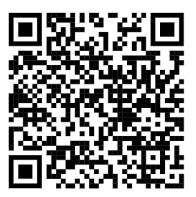 Otvorte si applet https://www.geogebra.org/m/yqk62qmsPosúvajte bod na ľavej číselnej osi a sledujte, čo sa stane na pravej číselnej osi.(a) Vyplňte tabuľku(b) Ako sa zmení bod na pravej číselnej osi, keď sa bod na ľavej číselnej osi zmení o jednu jednotku? Úloha 4:Úloha 5:Úloha 6:Porovnajte strmosť zmeny v týchto troch úlohách.(c) Ktorému číslu na ľavej číselnej osi, zodpovedá číslo 19 na pravej číselnej osi?Úloha 4:Úloha 5:Úloha 6:(d) Ktoré číslo na pravej číselnej osi, zodpovedá číslu 100 na ľavej číselnej osi? Úloha 4:Úloha 5:Úloha 6:(e) Opíšte slovami pravidlo vzťahu medzi dvoma číselnými osami. Ako vám pri určovaní pravidla pomohla zmena pravej číselnej osi, pri zmene ľavej číselnej osi o 1?Úloha 4:Úloha 5:Úloha 6:Aktivita 2:A. Vyplňte nižšie uvedené tabuľkyB. Vyplňte nižšie uvedené tabuľky s použitím vlastných pravidiel.C. Čierna skrinka má vytvorené vstupné a výstupné hodnoty. Nižšie je znázornená množina vstupných a výstupných hodnôt. Vstupné a k nim prislúchajúce výstupné hodnoty však boli pomiešané. (a) Nakreslite čiary tak, aby vstupná hodnota zodpovedala správnej výstupnej hodnote. (b) Aké je pravidlo medzi vstupnými a výstupnými hodnotami?Aktivita 3:Otvorte si applet https://www.geogebra.org/m/nj3kxdfh.Napíšte slovami alebo symbolmi pravidlo pre každú úlohu v tabuľke. Navrhnite jednu situáciu z reálneho života, ktorá môže predstavovať danú úlohu.Vysvetlite, čo predstavuje každá z číselných osí v jednotlivých úlohách.1. Priraďte k situáciám odpovedajúcu dvojitú číselnú os.V teste z matematiky dostali žiaci za každú správnu odpoveď 2 body. Ak Janko získal 56 bodov, koľko mal správnych odpovedí?Budova A má výšku  metrov. Akú výšku bude mať budova B, ak je o 4 metre vyššia ako budova A?Telefónna spoločnosť pripravila nový balík volaní, v ktorom je pevný poplatok 1 € a poplatok 2 € za hodinu hovoru.V matematickej súťaži získali všetci žiaci 1 bod za účasť a dva body za každú správnu odpoveď. Ak mala Janka spolu 99 bodov, koľko odpovedí mala správne?Alica má o 4 € viac ako Anna. Ak má Anna  eur, koľko eur má Alica?V basketbalovom zápase zaznamenal tím "Rakety" 39 dvojbodových košov. Koľko bodov dosiahlo družstvo "Rakety" na konci zápasu?Úloha 1Úloha 1Úloha 2Úloha 2Úloha 3Úloha 3Ľavá číselná osPravá číselná osĽavá číselná osPravá číselná osĽavá číselná osPravá číselná osÚloha 4Úloha 4Úloha 5Úloha 5Úloha 6Úloha 6Ľavá číselná osPravá číselná osĽavá číselná osPravá číselná osĽavá číselná osPravá číselná osVSTUPVÝSTUP346139222134xyVSTUPVÝSTUP09318425758109xyVSTUPVÝSTUP0-150101121 2xyVSTUPVÝSTUP03513717102312151143VSTUPVÝSTUPVSTUPVÝSTUPMnožina vstupných hodnôtMnožina výstupných hodnôt0135710121537312246141610ÚlohaPravidloSituácia z reálneho životaČíselné osi123Hodnotiace aktivity